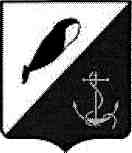 УПРАВЛЕНИЕ СОЦИАЛЬНОЙ ПОЛИТИКИ АДМИНИСТРАЦИИ ПРОВИДЕНСКОГО ГОРОДСКОГО ОКРУГА ЧУКОТСКОГО АВТОНОМНОГО ОКРУГАПРИКАЗот 18 февраля 2021 г.	№ 28                п. ПровиденияОб итогах заочного муниципального конкурса педагогического мастерства «Педагог года Чукотки – 2021» В рамках реализации Государственной программы «Развитие образования и науки Чукотского автономного округа», утвержденной Постановлением Правительства Чукотского автономного округа от 08 апреля 2019 года № 192, в целях повышения престижа педагогической профессии, содействия профессиональному развитию педагогов, представления педагогическому сообществу лучших образцов педагогической деятельности, создания условий для самовыражения творческой и профессиональной индивидуальности педагогических работников Чукотского автономного округа, на основании протокола от 15.02.2021 года заседания жюри заочного муниципального  конкурса педагогического мастерства «Педагог года Чукотки – 2021»ПРИКАЗЫВАЮ:Утвердить Протокол заседания жюри заочного муниципального этапа   конкурса  педагогического мастерства «Педагог года Чукотки – 2021» согласно приложению 1 к    настоящему приказу.Отделу образования и молодежной политики (Шевкунова А. В.)        подготовить согласно Протоколу заочного  муниципального этапа конкурса               педагогического  мастерства  «Педагог года Чукотки – 2021»:                                       дипломы для награждения победителей и призеров заочного муниципального этапа  конкурса  педагогического мастерства «Педагог года Чукотки – 2021»;Поощрить участников заочного муниципального этапа конкурса  педагогического  мастерства «Педагог года Чукотки – 2021» денежными призами согласно Протоколу заочного муниципального этапа   конкурса  педагогического мастерства «Педагог года Чукотки – 2021»:                                       Контроль за исполнением настоящего приказа оставляю за собой.Начальник Управления                                                    	В.Н. АльшевскаяПодготовил:                                                       Н. А. ХаненкоСогласовано:	       А. В. ШевкуноваРазослано: дело, Отдел образования и молодежной политики УСП, образовательные  организации Провиденского городского округаПРОТОКОЛзаседания Оргкомитета заочного муниципального этапа конкурса педагогического мастерства «Педагог года Чукотки – 2021"18 февраля 2021 года                                                    п. ПровиденияПовестка дня:Об итогах заочного муниципального этапа конкурса педагогического мастерства «Педагог года Чукотки – 2021»О награждении участников заочного муниципального этапа  конкурса педагогического мастерства «Педагог года Чукотки – 2021».Слушали:          Ханенко Н.А., методиста по общему образованию отдела методического сопровождения Провиденского городского округа и Чукотского муниципального района ГАОУ ДПО ЧАО «ЧИРО и ПК».Заочный муниципальный этап конкурса педагогического мастерства «Педагог года Чукотки – 2021» проведен в рамках реализации  Государственной программы «Развитие образования и науки Чукотского автономного округа», утвержденной Постановлением Правительства Чукотского автономного округа от 08 апреля 2019 года № 192, в целях повышения престижа педагогической профессии, содействия профессиональному развитию педагогов, представления педагогическому сообществу лучших образцов педагогической деятельности, создания условий для самовыражения творческой и профессиональной индивидуальности педагогических работников Чукотского автономного, на основании приказа Департамента образования и науки Чукотского автономного округа от 10 декабря 2020 года №184 «О проведении окружного конкурса педагогического мастерства «Педагог года Чукотки - 2021». Главные цели Конкурса:- выявление талантливых, творчески работающих педагогов округа, их поддержка и  поощрение;- повышение престижа педагогической профессии;- представление лучших образцов педагогической практики, обеспечивающих высокие результаты обучения, воспитания и развития детей.Муниципальный (заочный) этап конкурсной номинации «Педагог года Чукотки – 2021» включал 2 конкурсных испытания: «Интернет-ресурс»,  «Мастер - класс».      Максимальное  количество  баллов  по итогам заочного этапа конкурсных  испытаний в номинации «Педагог года Чукотки – 2021» составляет 85 баллов.      Муниципальный (заочный) этап конкурсной  номинации  «Воспитатель года – Чукотки» состоял из 3 конкурсных заданий: «Интернет - портфолио», «Педагогическая находка» и «Визитная карточка».      Максимальное количество по итогам конкурсных заданий составляет 86 баллов.     Муниципальный (заочный) этап конкурсной номинации «Педагог-психолог года Чукотки» включал 2 конкурсных испытания: «Визитная карточка» и «Характеристика профессиональной деятельности участника».     Максимальное количество по итогам конкурсных заданий составляет 40 баллов.     Муниципальный (заочный) этап конкурсной номинации «Учитель здоровья года Чукотки» включал 1 конкурсное испытание «Технологическая карта или план-конспект урока/занятия».     Максимальное количество по итогам конкурсных заданий составляет 17 баллов.     Членами Оргкомитета рассмотрены конкурсные материалы в четырех номинациях.     В номинации «Учитель года Чукотки» приняли участие 2 педагога из образовательных  организаций:- МБОУ «Школа-интернат основного общего образования села Нунлигран»;- МБОУ «Основная общеобразовательная школа села Сиреники».     В номинации «Воспитатель года - Чукотки» приняли 3 воспитателя из образовательных   организаций:- МБДОУ «Детский сад «Кораблик» посёлка Провидения»;- МБОУ «Школа-интернат основного общего образования села Нунлигран»;- МБОУ «Основная общеобразовательная школа села Сиреники».     В номинации «Педагог-психолог года Чукотки» принял участие 1 педагог из образовательной  организации:- МБОУ «Школа-интернат основного общего образования села Нунлигран».     В номинации «Учитель здоровья» принял участие 1 педагог из образовательной  организации:- МБОУ «Основная общеобразовательная школа села Сиреники».    Слушали: Альшевскую В.Н., начальника Управления социальной политики администрации   Провиденского городского округа, которая предложила: Распределить места в соответствии с итогами муниципального этапаКонкурса; Наградить победителей и призёров Конкурса дипломами и денежнымипремиями; Участников Конкурса – сертификатами и денежными премиями.Решили:Председатель Оргкомитета                                       А.В. Альшевская Заместитель председателя Оргкомитета                          А.В. Шевкунова Секретарь Оргкомитета                                           Н.А. ХаненкоЧлен Оргкомитета                                                 С.Г. Зингер Член Оргкомитета                                                 Л.В. Рекун Присутствовали:Председатель жюри Конкурса - Альшевская В.Н., начальник Управления социальной политики администрации Провиденского городского округа;        2) Заместитель председателя жюри Конкурса – Шевкунова А.В., заместитель начальника  Управления, начальник отдела образования и молодежной политики Управления социальной политики администрации Провиденского городского округа;        3) Секретарь жюри Конкурса – Ханенко Н.А., методист по общему образованию отдела методического сопровождения Провиденского городского округа и Чукотского муниципального района ГАОУ ДПО ЧАО «ЧИРО и ПК»;        4) Член жюри Конкурса – Зингер С.Г., консультант отдела образования и молодежной политики Провиденского городского округа;        5) Член жюри Конкурса – Рекун Л.В., консультант отдела образования и молодежной политики Провиденского городского округа.Номинация «Учитель года Чукотки»Номинация «Учитель года Чукотки»Номинация «Учитель года Чукотки»Номинация «Учитель года Чукотки»ФИО педагогаНаименованиеобразовательной организацииЗанимаемая должностьМаксимальное  количество балов – 85 Иванова Людмила МихайловнаМБОУ «Школа-интернат основного общего образования села Нунлигран»учитель начальных классов50Шараева Татьяна ДмитриевнаМБОУ «Основная общеобразовательная школа с. Сиреники»учитель начальных классов46Номинация «Воспитатель года Чукотки»Номинация «Воспитатель года Чукотки»Номинация «Воспитатель года Чукотки»Номинация «Воспитатель года Чукотки»ФИО педагогаНаименование образовательной организацииЗанимаемая должностьМаксимальное  количество балов – 86 Мирзаева Татьяна СергеевнаМБДОУ «Детский сад  «Кораблик» п. Провидения»воспитатель74Таймачева Аржана КучуковнаМБОУ «Основная общеобразовательная школа с. Сиреники»воспитатель67Карпухина Ольга ВикторовнаМБОУ «Школа-интернат основного общего образования села Нунлигран»воспитатель61Номинация «Педагог-психолог года Чукотки»Номинация «Педагог-психолог года Чукотки»Номинация «Педагог-психолог года Чукотки»Номинация «Педагог-психолог года Чукотки»ФИО педагогаНаименованиеобразовательной организацииЗанимаемая должностьМаксимальное  количество балов – 40Мамышева Ирина АнатольевнаМБОУ «Школа-интернат основного общего образования села Нунлигран»педагог-психолог36Номинация «Учитель здоровья года Чукотки»Номинация «Учитель здоровья года Чукотки»Номинация «Учитель здоровья года Чукотки»Номинация «Учитель здоровья года Чукотки»ФИО педагогаНаименованиеобразовательной организацииЗанимаемая должностьМаксимальное  количество балов – 17Тарасенко Евгений ЭдуардовичМБОУ «Основная общеобразовательная школа с. Сиреники»Учитель физической культуры14ФИО педагогаНаименованиеобразовательнойорганизацииСумма балловРезультатНоминация «Учитель года Чукотки»Номинация «Учитель года Чукотки»Номинация «Учитель года Чукотки»Номинация «Учитель года Чукотки»Иванова Людмила МихайловнаМБОУ «Школа-интернат основного общего образования села Нунлигран»50Диплом 1 степени(денежный приз)Шараева Татьяна ДмитриевнаМБОУ «Основная общеобразовательная школа с. Сиреники»46Диплом 2 степени(денежный приз)Номинация «Воспитатель года Чукотки»Номинация «Воспитатель года Чукотки»Номинация «Воспитатель года Чукотки»Номинация «Воспитатель года Чукотки»Мирзаева Татьяна СергеевнаМБДОУ «Детский сад  «Кораблик» п. Провидения»74Диплом 1 степени(денежный приз)Таймачева Аржана КучуковнаМБОУ «Основная общеобразовательная школа с. Сиреники»67Диплом 2 степени(денежный приз)Карпухина Ольга ВикторовнаМБОУ «Школа-интернат основного общего образования села Нунлигран»61Диплом 3 степени(денежный приз)Номинация «Педагог-психолог года Чукотки»Номинация «Педагог-психолог года Чукотки»Номинация «Педагог-психолог года Чукотки»Номинация «Педагог-психолог года Чукотки»Мамышева Ирина АнатольевнаМБОУ «Школа-интернат основного общего образования села Нунлигран»36Диплом 1 степени(денежный приз)Номинация «Учитель здоровья»Номинация «Учитель здоровья»Номинация «Учитель здоровья»Номинация «Учитель здоровья»Тарасенко Евгений ЭдуардовичМБОУ «Основная общеобразовательная школа с. Сиреники»14Диплом 1 степени(денежный приз)